Name(s) and Falconry class (circle, bold, or delete others): 

1.	Apprentice  General   Master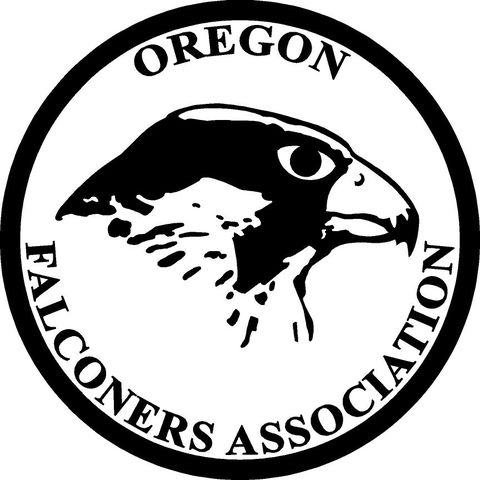 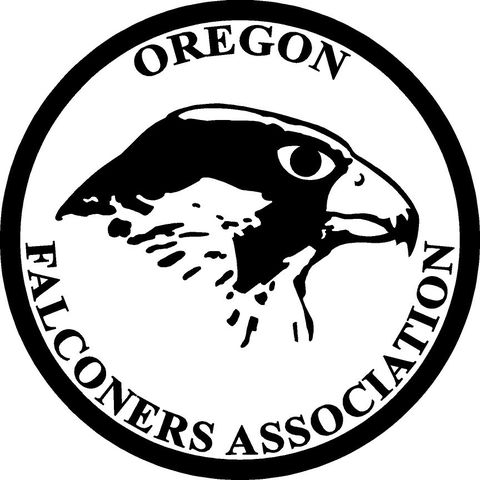 
2. 	Apprentice  General   MasterAddress: 

City: 	State: 	Zip: 

Phone: 

Email:  Email #2 for family:  Membership type [check included or pay online via PayPal]:Regular Membership ($15)   	Family Membership ($20)    	 Paying for Membership year(s) [circle, bold, or delete others]:    2017   2018   2019    2020Make Checks payable to:  Oregon Falconers Association Jenny Roehm  	17305 Brookhurst Drive.Lake Oswego, OR 97034If paying online, please email completed form to: oregonfalconers@gmail.comNote that all membership applications are reviewed by the Oregon Falconers Association Board of Directors. You will be notified by the Secretary/Treasurer when your application has been reviewed.